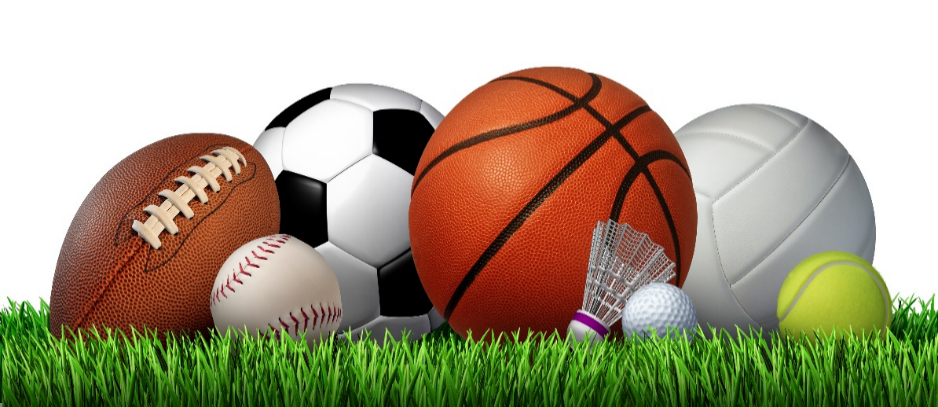 Week:Sport:35Introweek All Stars36Steptoernooi37Atletiek38Tennis39Hockey40Buskruit41Vrij spelen42Herfstvakantie43Voetbal44Trefbal45Golfen46Handbal47Zaalhockey48Tikspelen49Toernooi met verschillende sporten50Kinderen tegen de begeleiders51Vrij spelen52Kerstvakantie1Kerstvakantie2Piepjestest 3Kingtoernooi4Turnen5Fitness6Zaalvoetbal7Gooien en vangen8Vrij spelen9Voorjaarsvakantie10Lummelen11Slagbal12Circus13Basketbal 14Sport bingo 15Volleybal16Verstopspelen 17Vrij spelen18Meivakantie19Korfbal20Estafette 21Frisbee22Bosspelen23Freerunnen 24Mikken25Honkbal26Bowlen27Jongens tegen de Meisjes28Zomervakantie